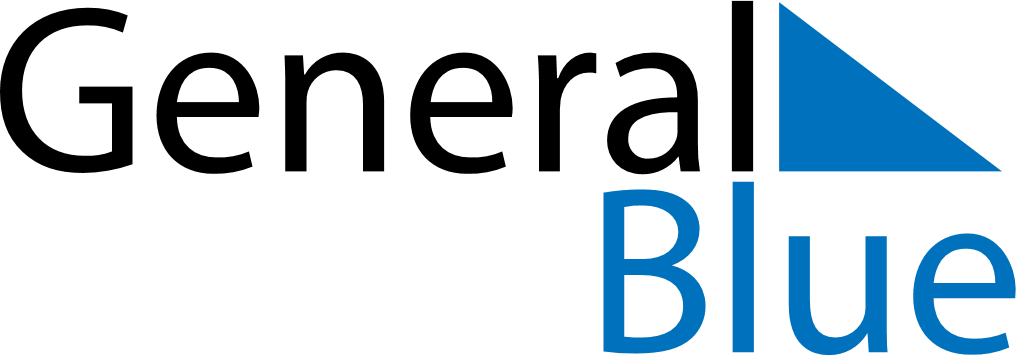 December 2023December 2023December 2023NicaraguaNicaraguaSundayMondayTuesdayWednesdayThursdayFridaySaturday123456789Immaculate Conception101112131415161718192021222324252627282930Christmas EveChristmas Day31New Year’s Eve